Before the Lord’s eternal throne    Hymnal 1982 no. 391          Melody: Winchester New       L.M.British spelling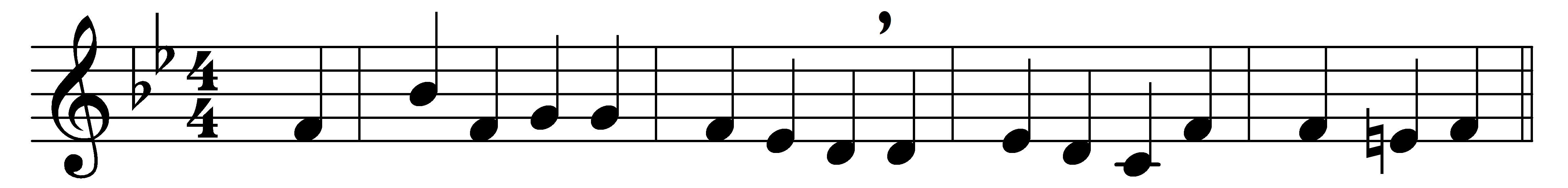 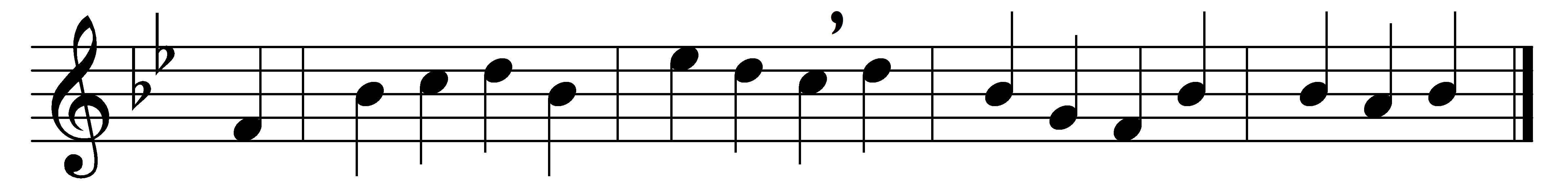 Before the Lord’s eternal throne,ye nations, bow with sacred joy;know that the Lord is God alone;he can create, and he destroy.His sovereign power without our aidformed us of clay and gave us breath;and when like wandering sheep we strayed,he saved us from the power of death.We are his people, we his care,our souls, and all our mortal frame:what lasting honours shall we rear,almighty Maker, to thy Name?We’ll crowd thy gates with thankful songs,high as the heaven our voices raise;and earth, with her ten thousand tongues,shall fill thy courts with sounding praise.Wide as the world is thy command,vast as eternity thy love;firm as a rock thy truth must stand,when rolling years shall cease to move.Words: Isaac Watts (1674-1748)Music: Adapted from Musicalisches Hand-Buch (Hamburg, 1690), harmony by William Henry Monk (1823-1889)